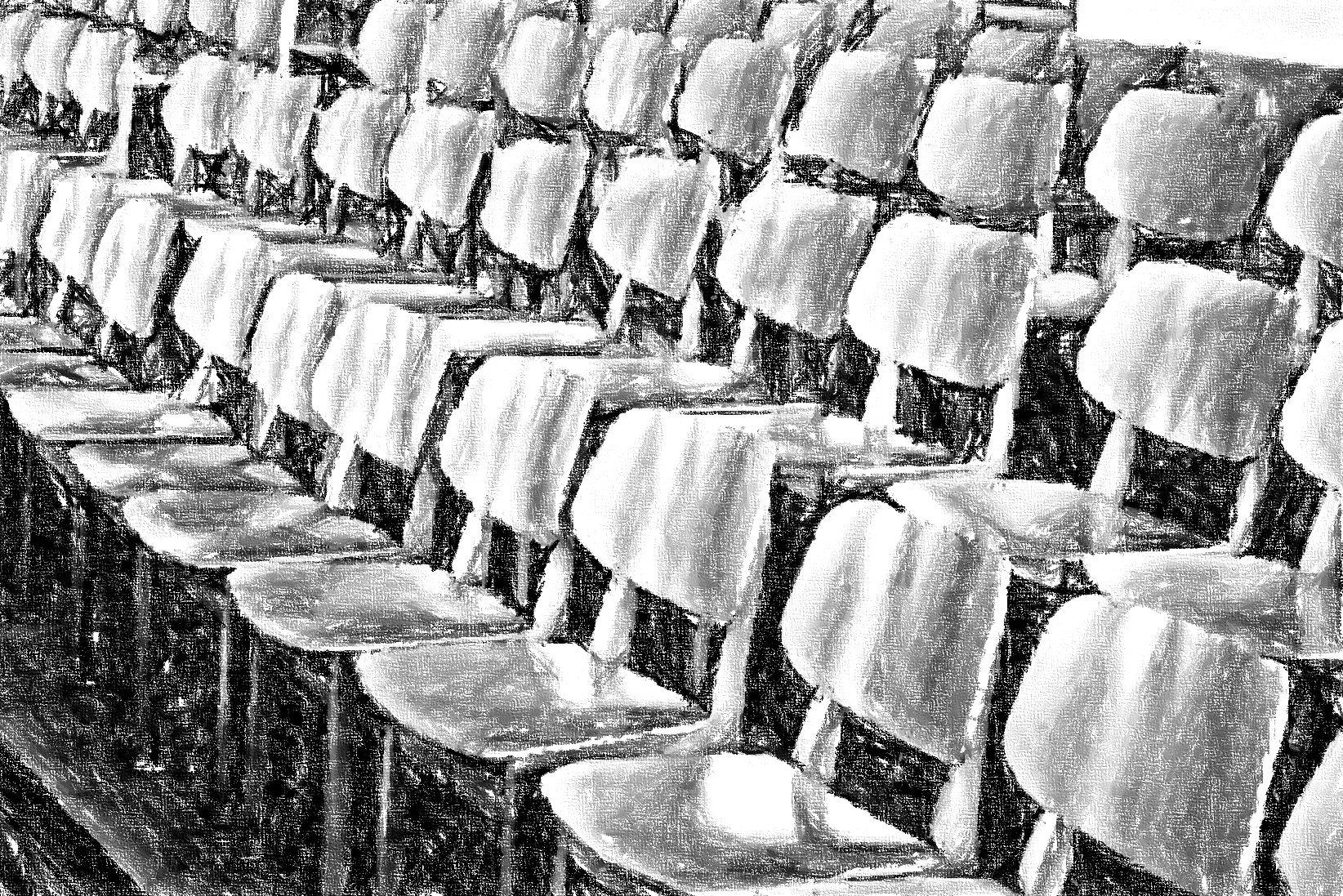 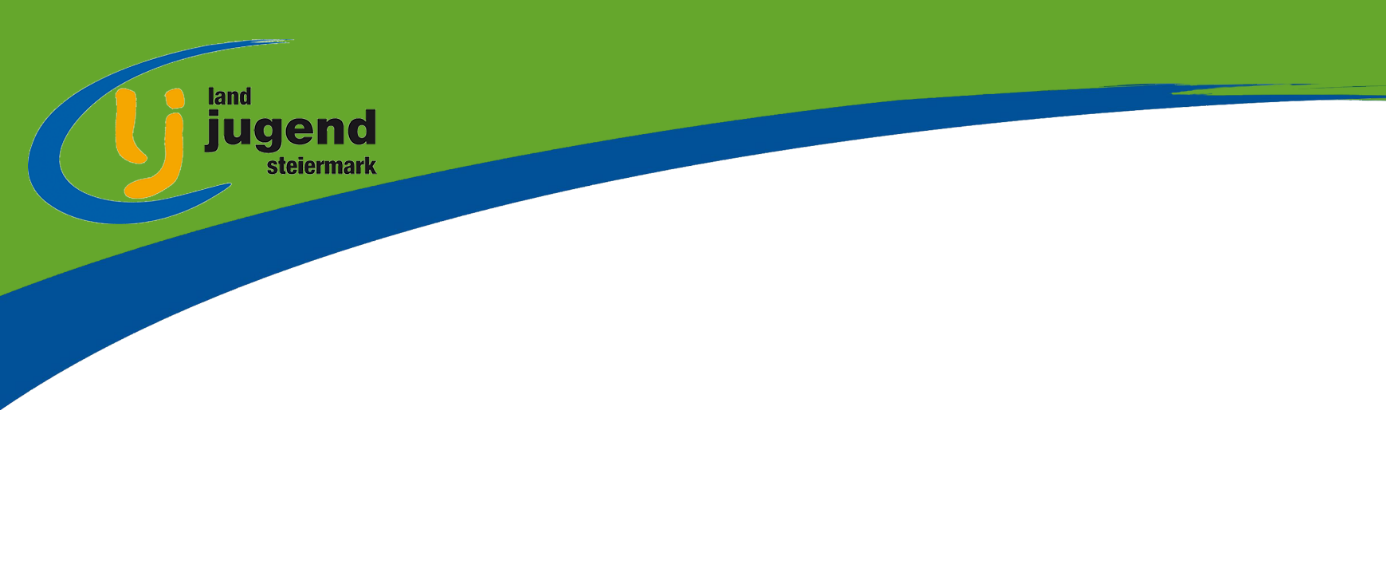 Zugewiesene SitzplätzeDie zugewiesene Platzordnung MUSS eingehalten werden!Ein Tausch ist NICHT möglich! Es gilt generell die ganze Zeit 
FFP2-Maskenpflicht!Der Abstand ist einzuhalten!